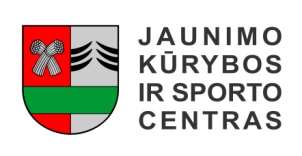 ŠAKIŲ RAJONO SAVIVALDYBĖS JAUNIMO KŪRYBOS IR SPORTO CENTRASBiudžetinė įstaiga, V. Kudirkos g. 64, LT-71124, tel. (8345) 60187, el. p. jksc@takas.lt Duomenys kaupiami ir saugomi Juridinių asmenų registre, kodas 190824054, PVM mokėtojo kodas LT100006169918          2017 01 26Šakių rajono bendrojo ugdymo mokyklų moksleivių (2001 m. gim.) krepšinio varžybosData: 2016 11 21 - 2016 12 23Vieta: Šakių rajono bendrojo ugdymo mokyklosOrganizatorius: Šakių rajono jaunimo kūrybos ir sporto centrasVaržybų dalyviai: bendrojo ugdymo mokyklų 2001 m. gimimo ir jaunesni vaikinaiApdovanojimai: komandos, užėmusios prizines vietas apdovanojamos taurėmis, o komandų nariai – medaliais. I-ąją vietą laimėjusi Šakių  „Žiburio“ gimnazijos komanda atstovaus rajoną Lietuvos mokyklų žaidynių zoninėse varžybose 2017 03 31/01/02 Kelmės rajone.Daiva Šlėderienė                                      
Vyr. teisėjas (vardas, pavardė, parašas)                           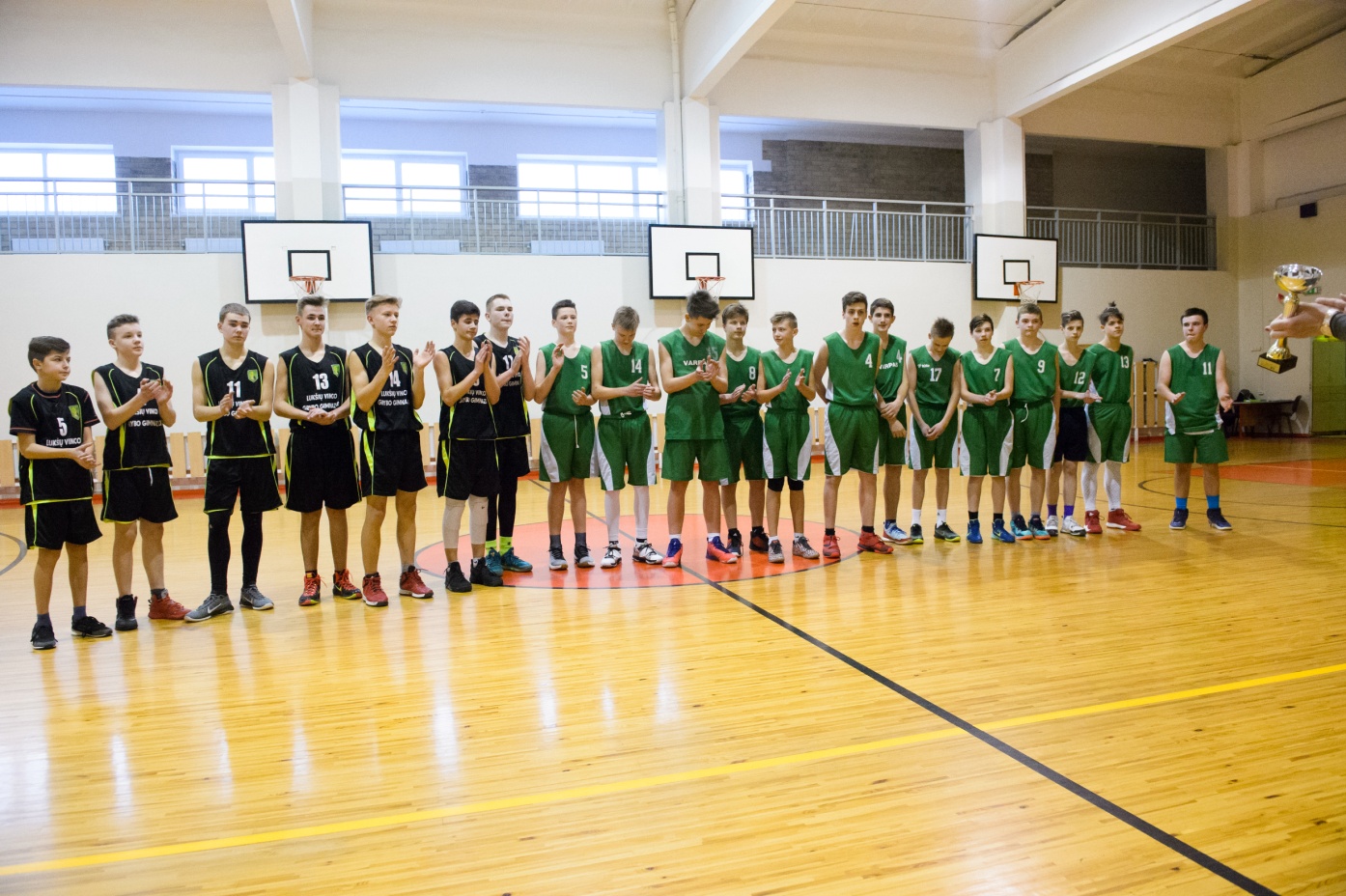 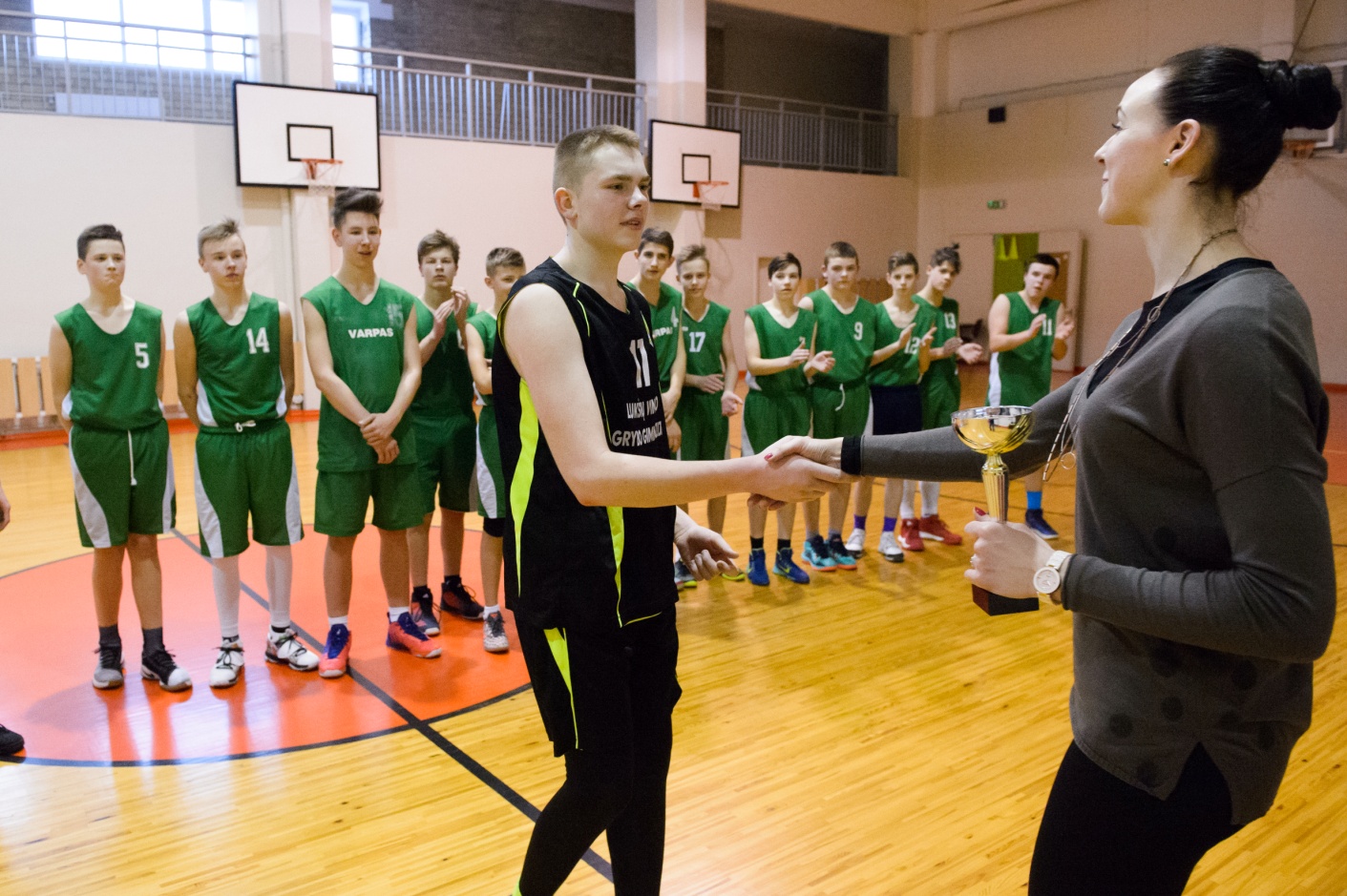 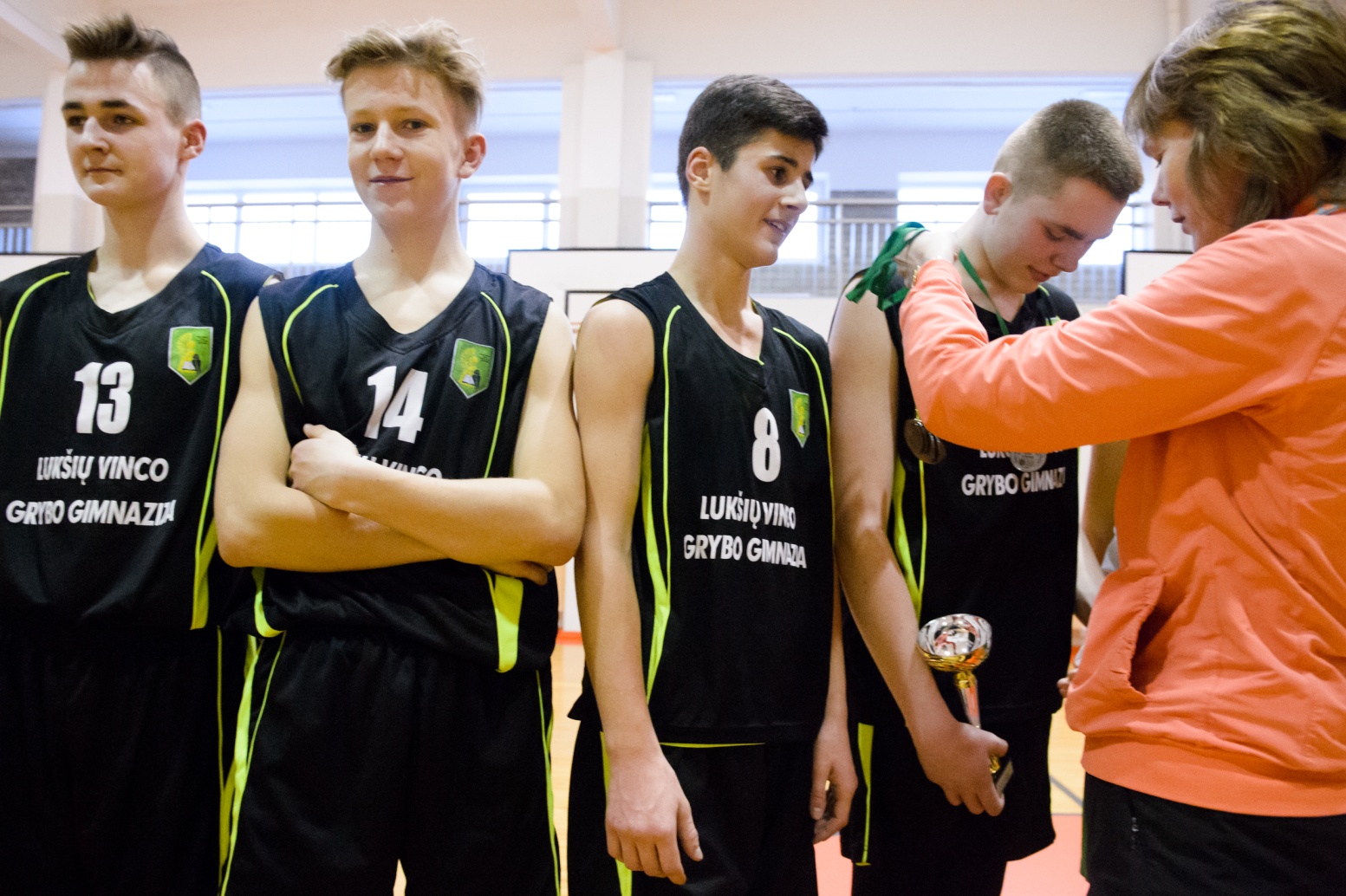 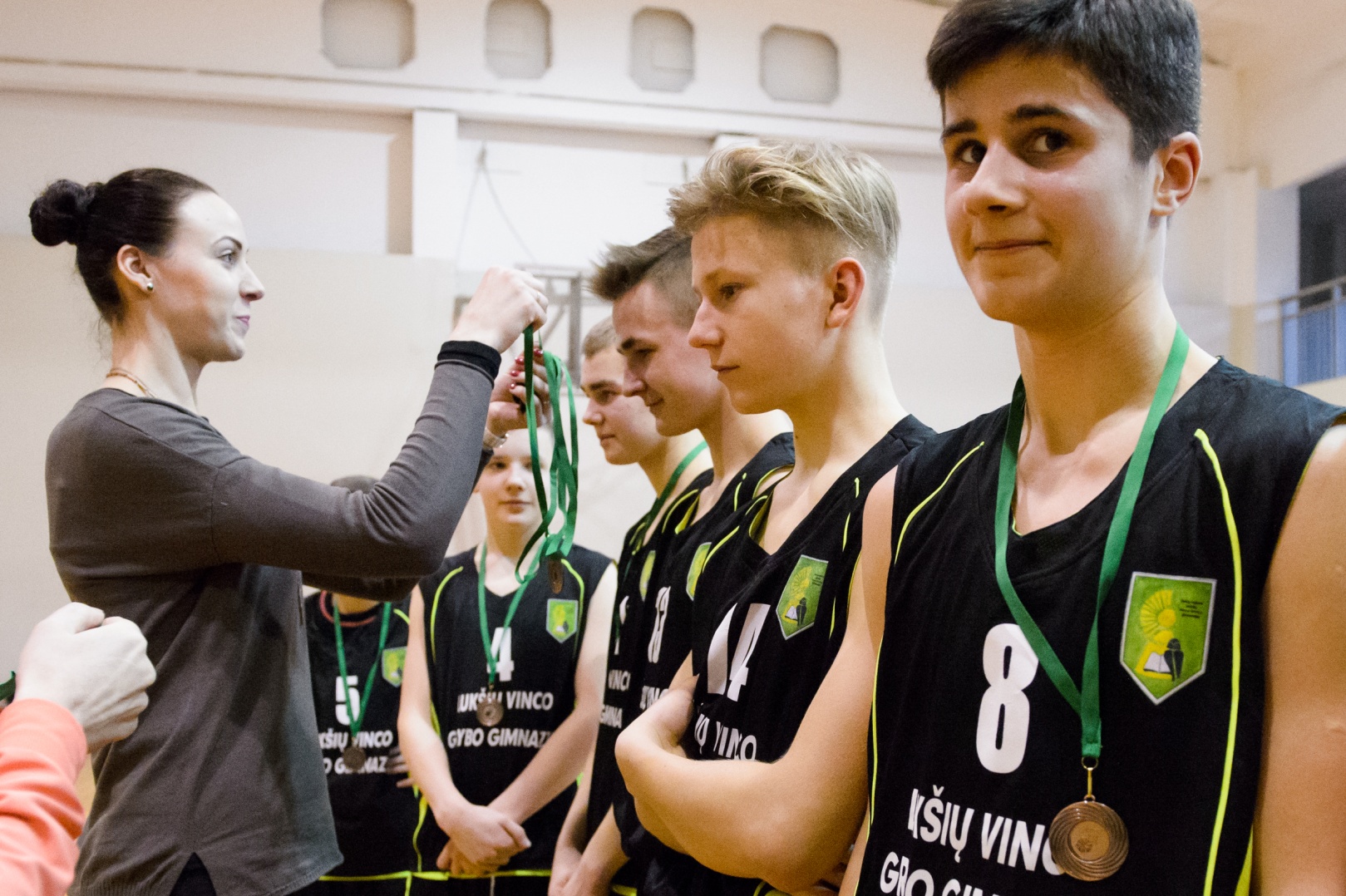 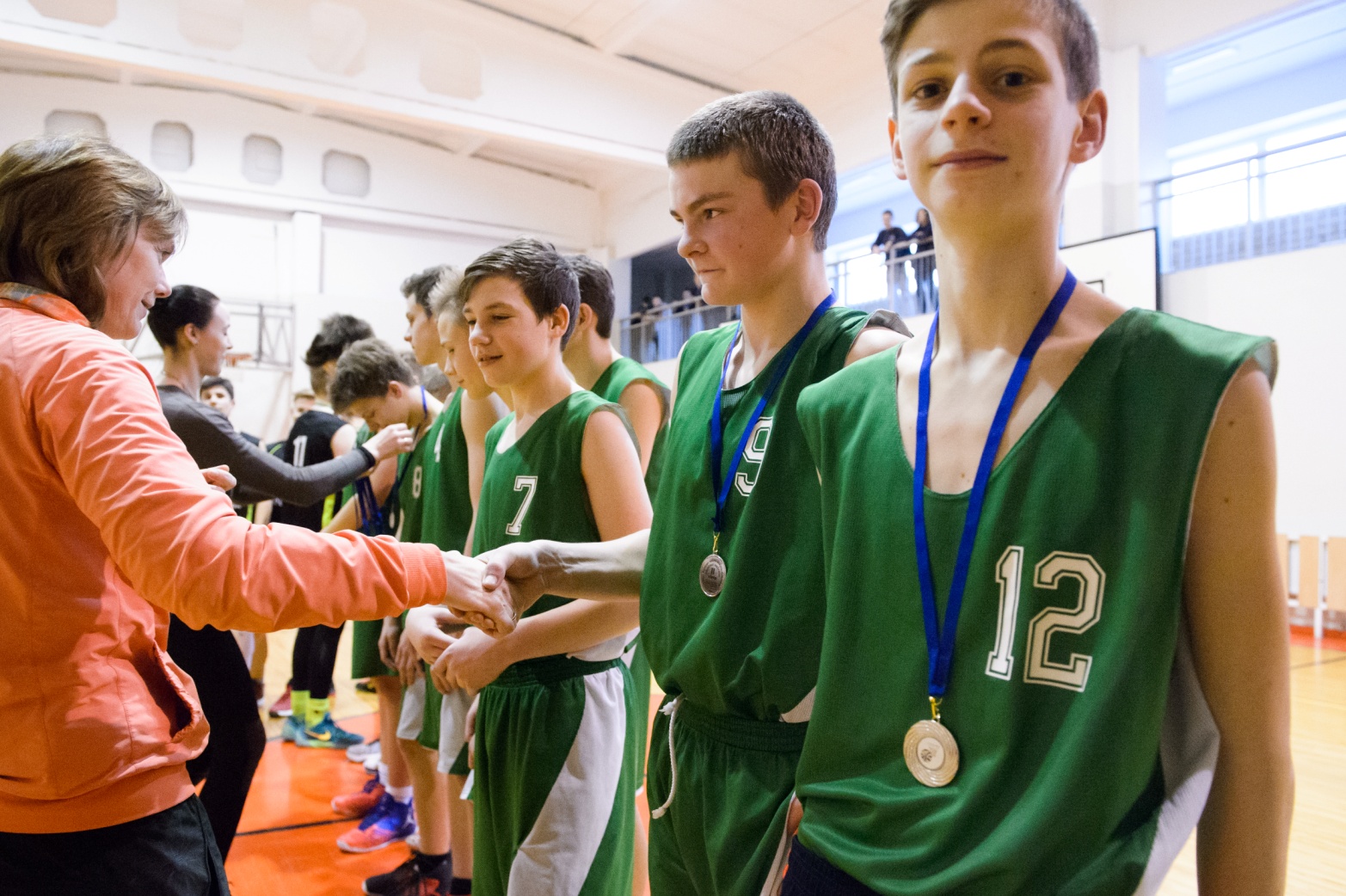 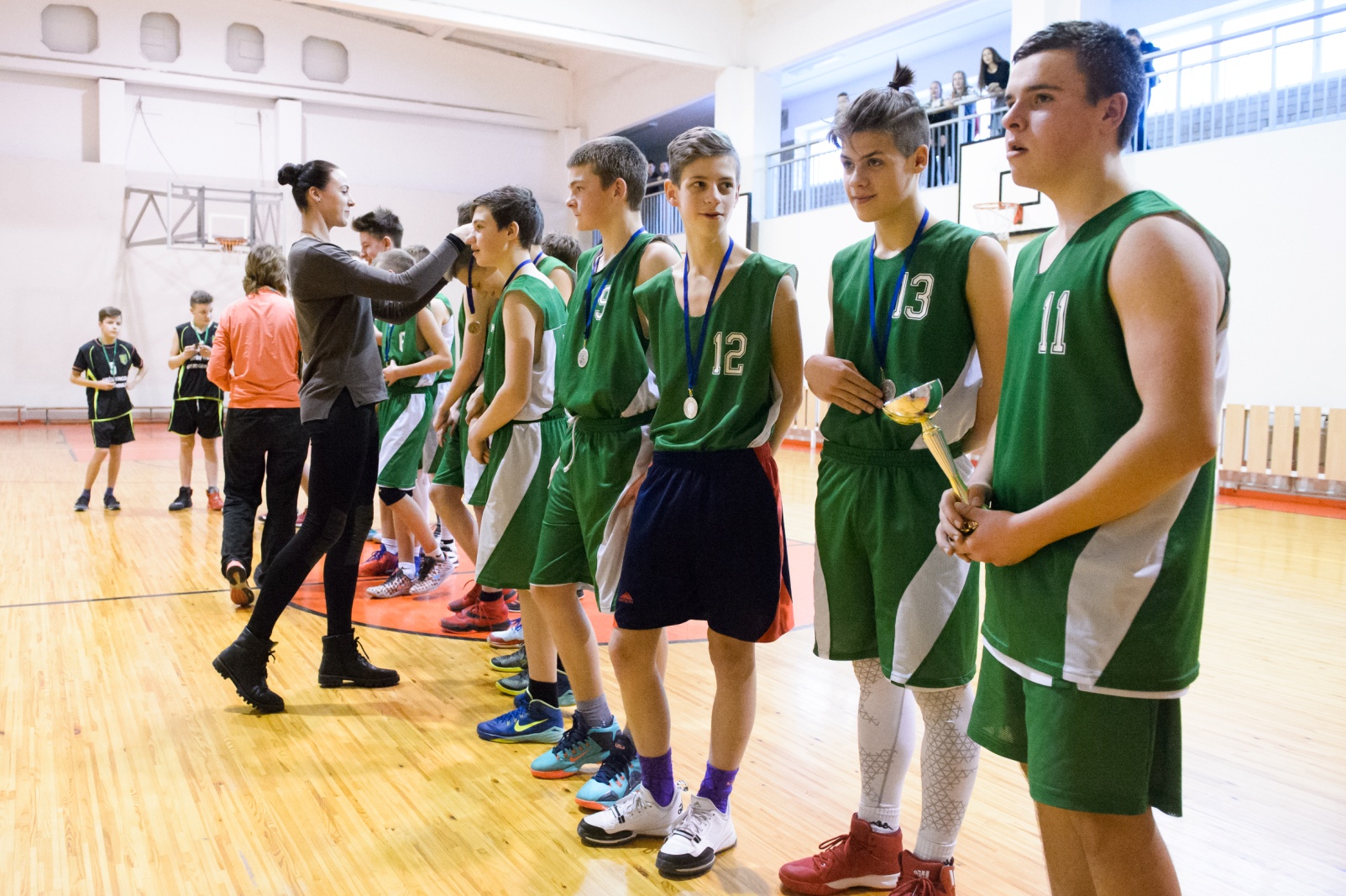 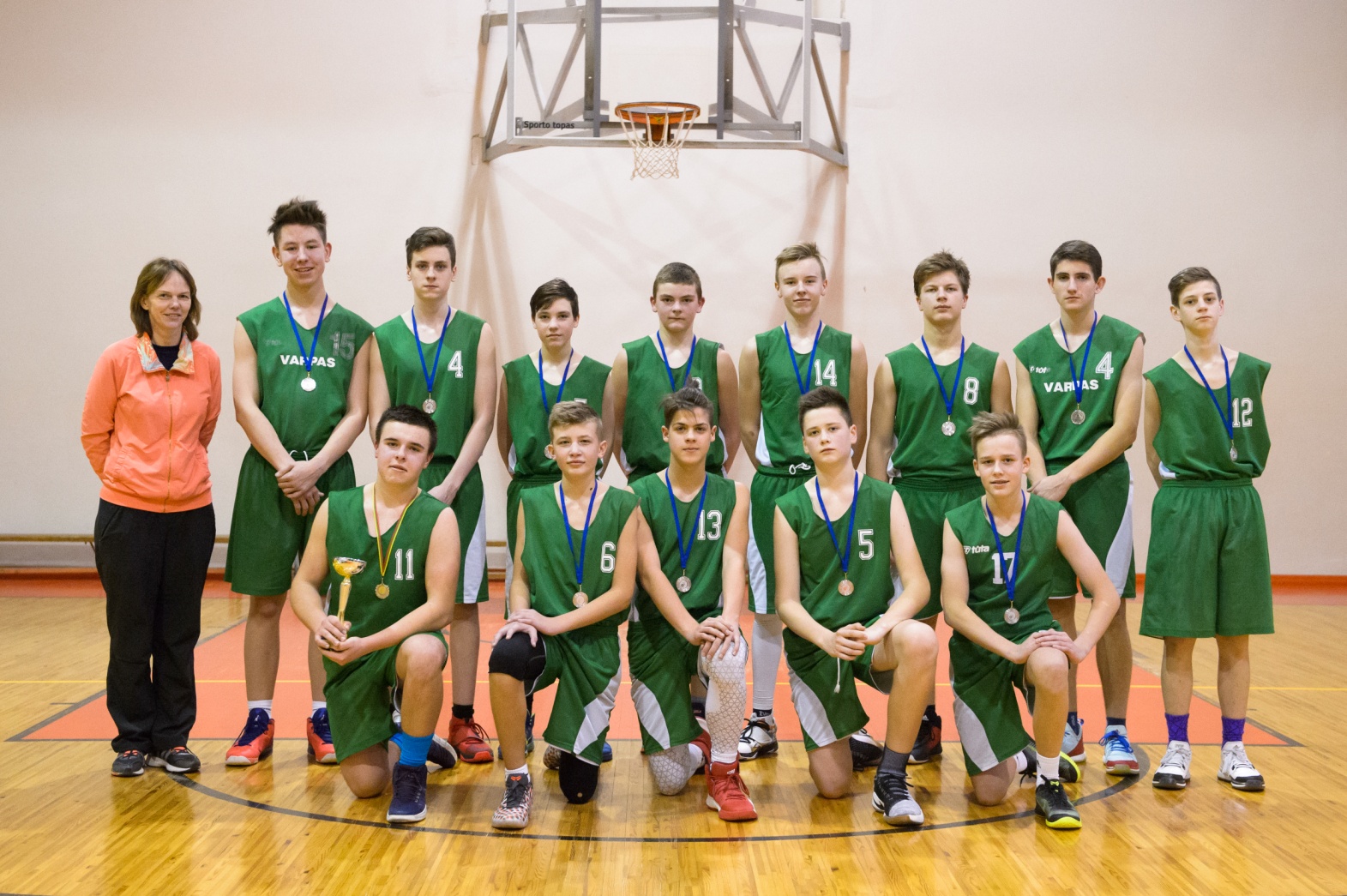 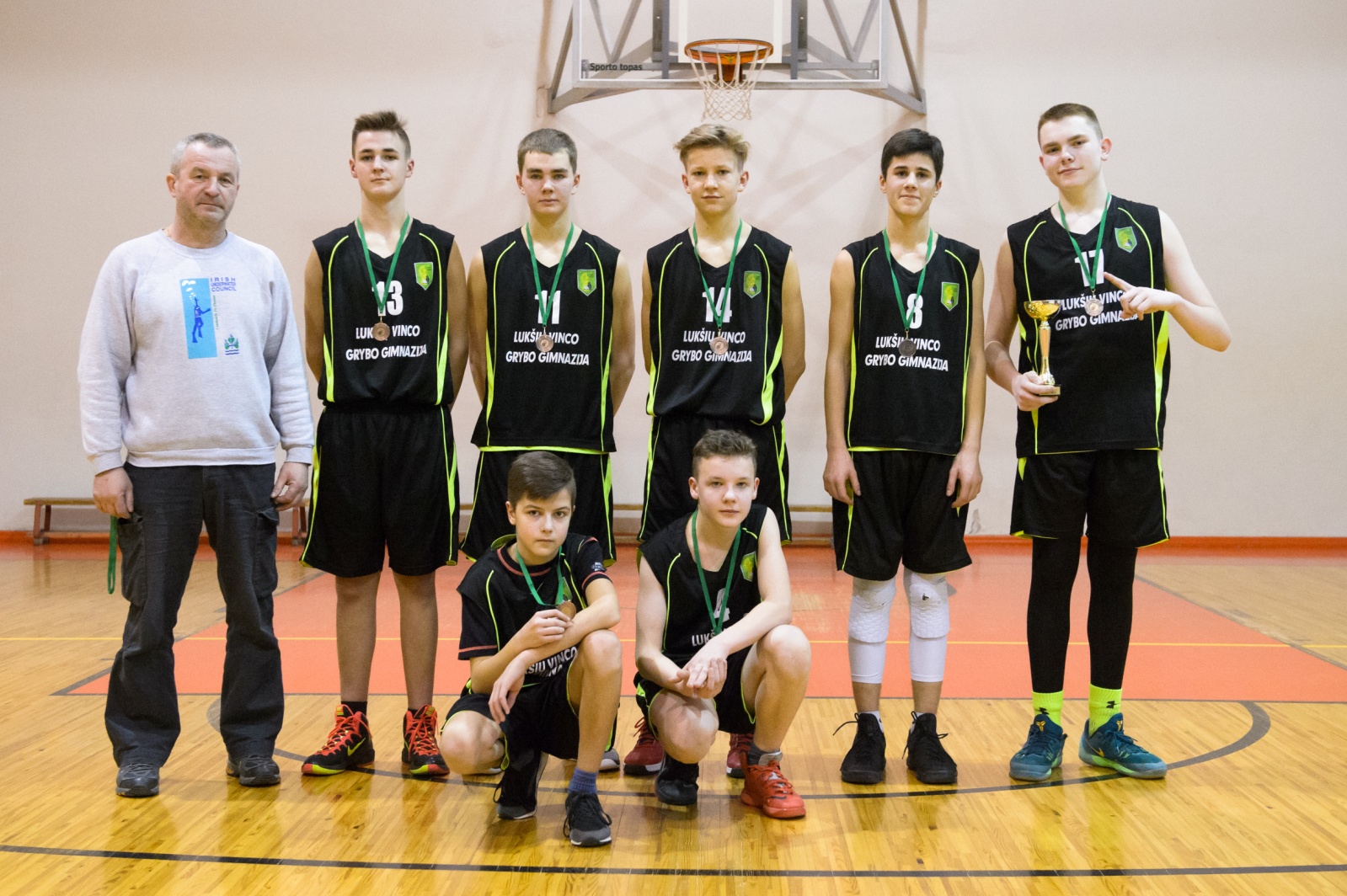 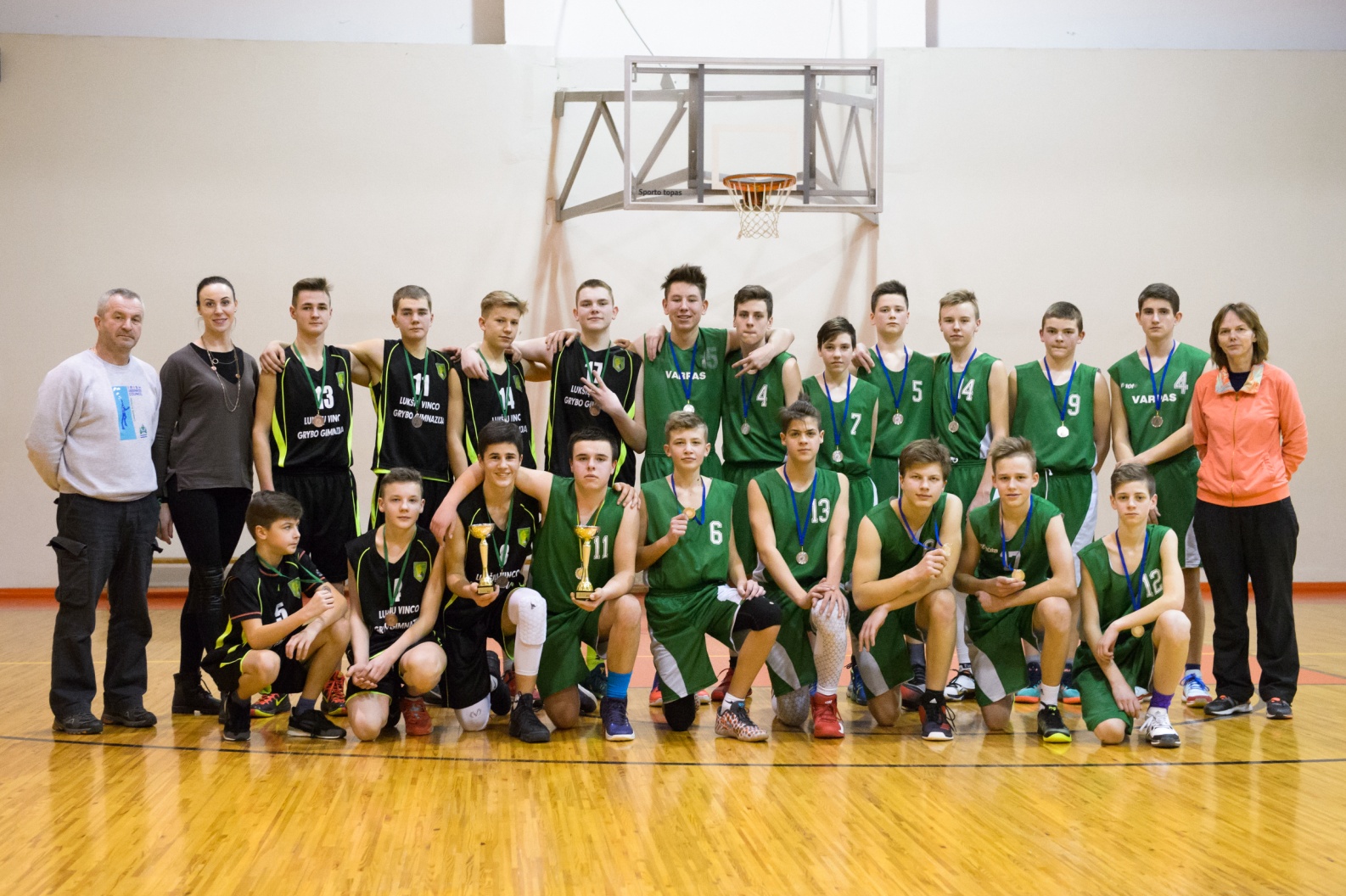 Parengė:Rima MozūraitienėŠakių rajono Jaunimo kūrybos ir sporto centrodirektoriaus pavaduotoja moksleivių sportui        el.paštas: rima.mozuraitiene23@gmail.comtel.: (8345) 60187, 8-624-78553Eil.Nr.KOMANDA123456TAŠKAIVIETA1.Šakių „Varpo“ mokykla 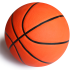 73:57293:51283:91191:46299:6729II2.Lukšių Vinco Grybo gimnazija 57:73196:41245:71146:53178:6827III3.Šakių rajono Kriūkų mokykla-daugiafunkcis centras51:93141:96125:117138:72154:7715VI4.Šakių  „Žiburio“ gimnazija 91:83271:452117:25281:35297:38210I5.Sintautų pagrindinė mokykla46:91153:46272:38235:81151:6217V6.Kudirkos Naumiesčio67:99168:78177:54238:97162:5127IV